                                              Pracovný list z HV pre 7.ročník                                    Gregoriánsky chorál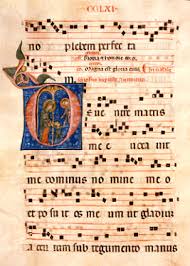 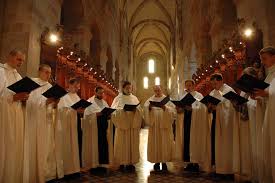 1.Správne doplň vetu chorál je a) viachlasný                                                     b) jednohlasný           spev                                                     c) dvojhlasný  a) sprevádzaný hudobným nástrojomb)bez hudobného nástrojac) sprevádzaný tancom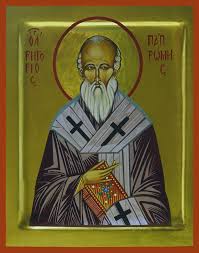 2.Gregoriánsky chorál dostal názov podľa pápeža-----------------------------------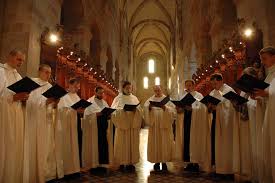 3.Spievali ho    -------------------------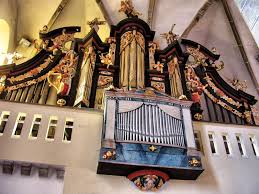 v 13.storočí sa začal používať hudobný nástroj----------------4.Vyber správnu odpoveď alebo odpovede:z gregoriánskeho chorálu čerpala a)tanečná pieseňb)ľudová pieseňc)duchovná pieseňd)rytierska hrae)rytierske umenie5.Podľa obrázkov správne pomenuj hudobných skladateľov: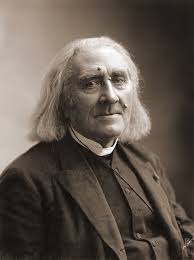 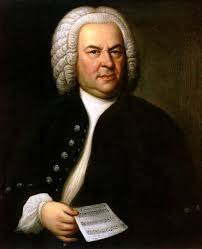 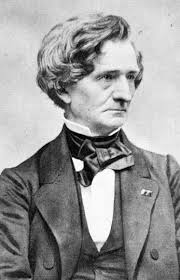 6.Čo zobrazujú pašie a kedy sa spievajú?(počas ktorých kresťan-   ských sviatkov?)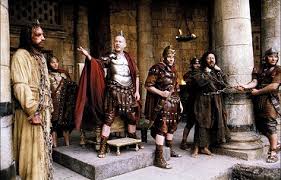 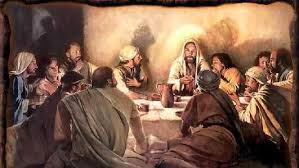 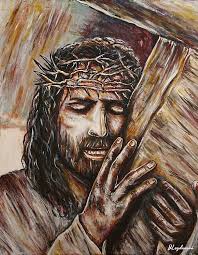 